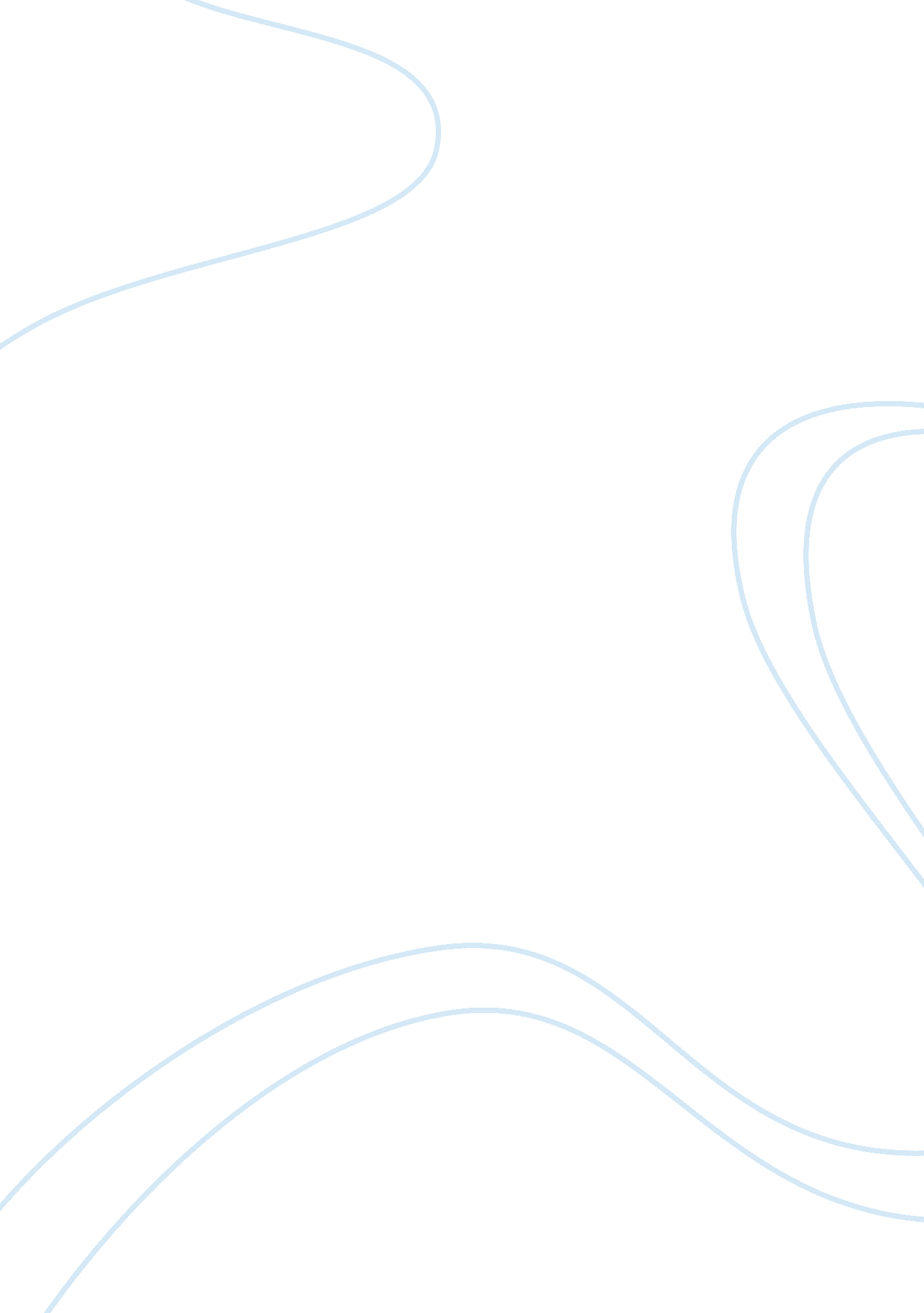 Learning about world religions: hinduism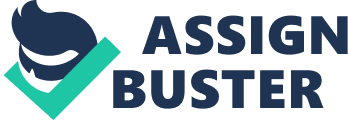 Hinduisma religion that developed in India over many centuries; it traces its roots to older traditions, such as Vedic beliefs and BrahmanismVedasa collection of ancient writings viewed as sacred by many Hindus ONLEARNING ABOUT WORLD RELIGIONS: HINDUISM SPECIFICALLY FOR YOUFOR ONLY$13. 90/PAGEOrder NowSanskritan ancient Indian languageBrahmanismancient ritual traditions in which Brahmins played a key role; it grew out of older Vedic religious beliefs and helped lead to Hinduismcastea class, or group, in Hindu societydharmaa belief found in Hinduism and other Indian traditions that a person has a duty or obligation to live an honorable lifekarmaa belief found in Hinduism and other Indian traditions that the good and evil done in a past life determines the nature of that person's next lifereincarnationthe belief that a person's soul is reborn into a new body after deathpilgrimagea journey to a holy place 